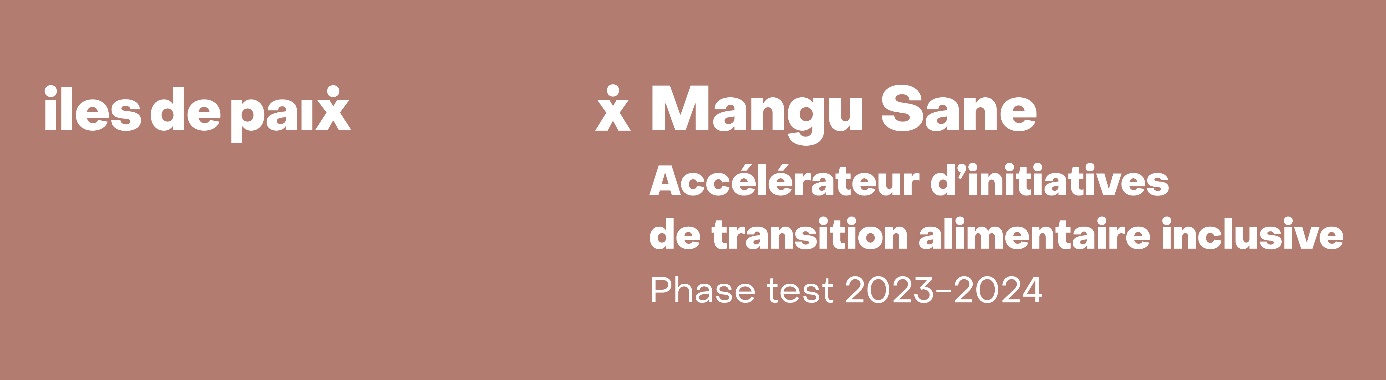 FORMULAIRE DE PRESENTATION DE PROJETFICHE D'IDENTIFICATION DU PORTEUR DU PROJETFICHE DE PRESENTATION DU PORTEUR DU PROJETFICHE DE PRESENTATION DU PROJETPar la présente, je soussigné …………………………………………. déclare que toutes les formulations fournies dans le présent formulaire sont exactesengage mon organisation, si elle est sélectionnée pour un appui d'Iles de Paix, à participer pleinement et activement au parcours d'apprentissage tel que décrit dans les consignes de l'appel à projets.  Lieu, date et Signature du représentant de l'organisation :Données généralesDonnées généralesDénominationForme juridiqueDate de créationNuméro BCECoordonnées bancairesAdressesAdressesAdresse du siège socialAdresse de correspondanceAdresse EmailN° téléphone bureauSite Web / Page FacebookReprésentant légalReprésentant légalNom du représentant légalFonctionEmailN° de téléphonePersonne en charge de ce dossier (si différente du représentant légal)Personne en charge de ce dossier (si différente du représentant légal)NomFonctionEmailN° de téléphoneObjectifs généraux de l'organisationObjectifs généraux de l'organisationActivités principales de l'organisationActivités principales de l'organisation"Public" soutenu par l'organisation (caractérisation, nombre de personnes concernées)"Public" soutenu par l'organisation (caractérisation, nombre de personnes concernées)Couverture géographique de l'associationCouverture géographique de l'associationComposition de l'équipe de l'organisation (nombre de personnes)Composition de l'équipe de l'organisation (nombre de personnes)AGCAEquipe permanenteAdhérents / SympathisantsSources de financement de l'organisationSources de financement de l'organisationQuel est le titre du projet ?Quel est le titre du projet ?Qui sont les personnes concernées par la mise en œuvre du projet ?Qui sont les personnes concernées par la mise en œuvre du projet ?Quels sont les éléments de contexte justifiant le projet ?Quels sont les éléments de contexte justifiant le projet ?Quelle a été l'implication des personnes concernées dans l'identification du projet ?Quelle a été l'implication des personnes concernées dans l'identification du projet ?Quel est l'objectif du projet ?Quel est l'objectif du projet ?Quels sont les résultats concrets attendus du projet ?Quels sont les résultats concrets attendus du projet ?Activités et période prévue pour leur mise en œuvre (insérez des lignes en fonction de vos besoins)Activités et période prévue pour leur mise en œuvre (insérez des lignes en fonction de vos besoins)ActivitéPériode d'exécutionQuelle est l'implication prévue des personnes concernées dans la mise en œuvre du projet ?Quelle est l'implication prévue des personnes concernées dans la mise en œuvre du projet ?Dans le cadre du crédit de 15h d'accompagnement prévu dans le parcours d'apprentissage (voir consignes), quels sont les appuis ponctuels que vous souhaiteriez solliciter à Iles de Paix Dans le cadre du crédit de 15h d'accompagnement prévu dans le parcours d'apprentissage (voir consignes), quels sont les appuis ponctuels que vous souhaiteriez solliciter à Iles de Paix Budget du projet (budget détaillé en annexe)Budget du projet (budget détaillé en annexe)Coût total du projetContribution de l'organisationFinancement sollicité à Iles de Paix